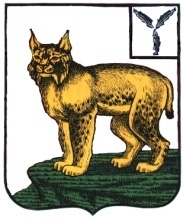 АДМИНИСТРАЦИЯТУРКОВСКОГО МУНИЦИПАЛЬНОГО РАЙОНА САРАТОВСКОЙ ОБЛАСТИПОСТАНОВЛЕНИЕОт 04.09.2019 г.   № 1592О внесении изменений в постановление администрации Турковского муниципального района от 03 декабря 2013 года № 529В соответствии с частью 2 статьи 10.1 Закона Саратовской области от 29 июля 2009 года № 104-ЗСО «Об административных правонарушениях на территории Саратовской области», Уставом Турковского муниципального района администрация Турковского муниципального района ПОСТАНОВЛЯЕТ:1. Внести в постановление администрации Турковского муниципального района от 03 декабря 2013 года № 529 «Об утверждении перечня должностных лиц, уполномоченных составлять протоколы об административных правонарушениях на территории Турковского муниципального района» следующие изменения:пункт 1 изложить в следующей редакции:«1. Утвердить перечень должностных лиц администрации Турковского муниципального района, уполномоченных составлять протоколы об административных правонарушениях в соответствии с Законом Саратовской области от 29 июля 2009 года №104-ЗСО «Об административных правонарушениях на территории Саратовской области» согласно приложению.приложение №1 изложить в новой редакции согласно приложению.2. Опубликовать настоящее постановление в официальном информационном бюллетене «Вестник Турковского муниципального района».3. Настоящее постановление вступает в силу после его официального опубликования. 4. Контроль за исполнением настоящего постановления возложить на руководителя аппарата администрации Турковского муниципального района Орлову О. Н.Глава Турковского муниципального района						А.В. НикитинПриложение к постановлению администрации муниципального района от 04.09.2019 г.   № 1592«Приложение № 1 к постановлению администрации муниципальногорайона от 03.12.2013 г. № 529Переченьдолжностных лиц администрации Турковского муниципального района, уполномоченных составлять протоколы об административных правонарушениях в соответствии с Законом Саратовской области от 29 июля 2009 года №104-ЗСО «Об административных правонарушениях на территории Саратовской области»Структурное подразделение администрации Турковского муниципального районаДолжностное лицоОтдел экономики и муниципального заказа администрации Турковского муниципального районаначальник отдела;главный специалист отделаУправление образования администрации муниципального районаконсультант по опеке и попечительству в отношении несовершеннолетних гражданУправление имущества и межведомственного взаимодействия администрации муниципального районаначальник управленияУправление сельского хозяйства и продовольствия администрации муниципального районаначальник управленияУправление строительства, ЖКХ, ГО и ЧС администрации муниципального районаконсультант управления;главный специалист управленияКомиссия по делам несовершеннолетних и защите их прав при администрации муниципального районаглавный специалист по делам несовершеннолетних и защите их прав администрации Турковского муниципального района, ответственный секретарь комиссииАнтитеррористическая комиссия Турковского муниципального районапредседатель антитеррористической комиссии;секретарь антитеррористической комиссииконсультант по опеке и попечительству в отношении совершеннолетних граждан администрации муниципального районаконсультант по общественным отношениям администрации муниципального районаконсультант по работе с учреждениями культуры администрации муниципального района